Yula Sans Or Licciardi Or De Rigo, "Ohio, County Naturalization Records, 1800-1977"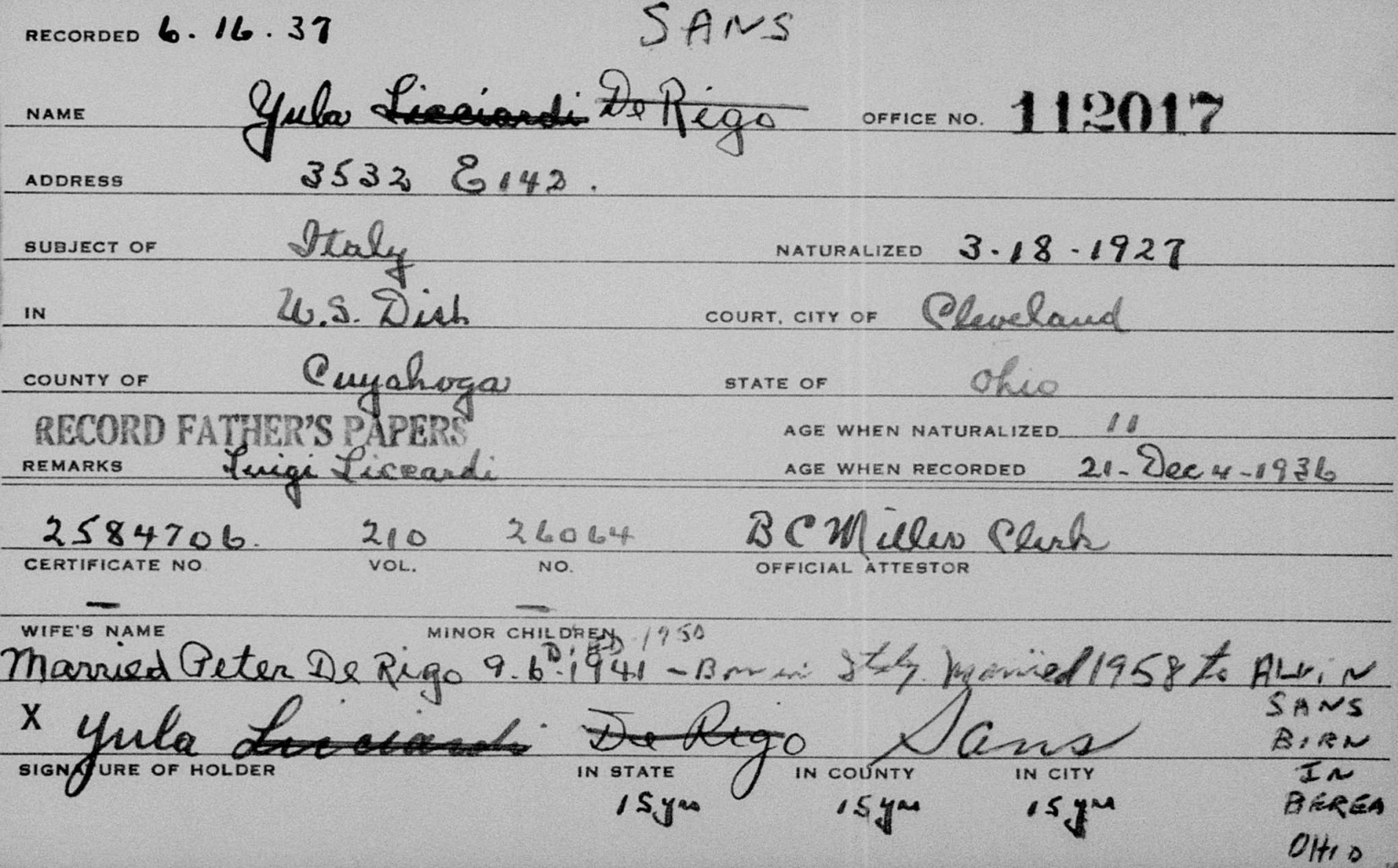 Name:Yula Sans Or Licciardi Or De RigoEvent Type:NaturalizationEvent Date:1927Event Place:Cleveland, Cuyahoga, Ohio, United StatesAge:11Birth Year:Birth Year (Estimated):1916Birthplace:ItalyGS Film number:1148687Digital Folder Number:005486359Image Number:04715